Schulart:					Kaufmännische Berufsschule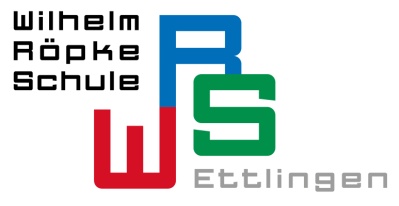 Berufsfeld:				Wirtschaft und VerwaltungAusbildungsberuf:		Kaufmann/Kauffrau für Dialogmarketing							Servicefachkraft für Dialogmarketing (2-jährig)Stundentafel (Teilzeitunterricht)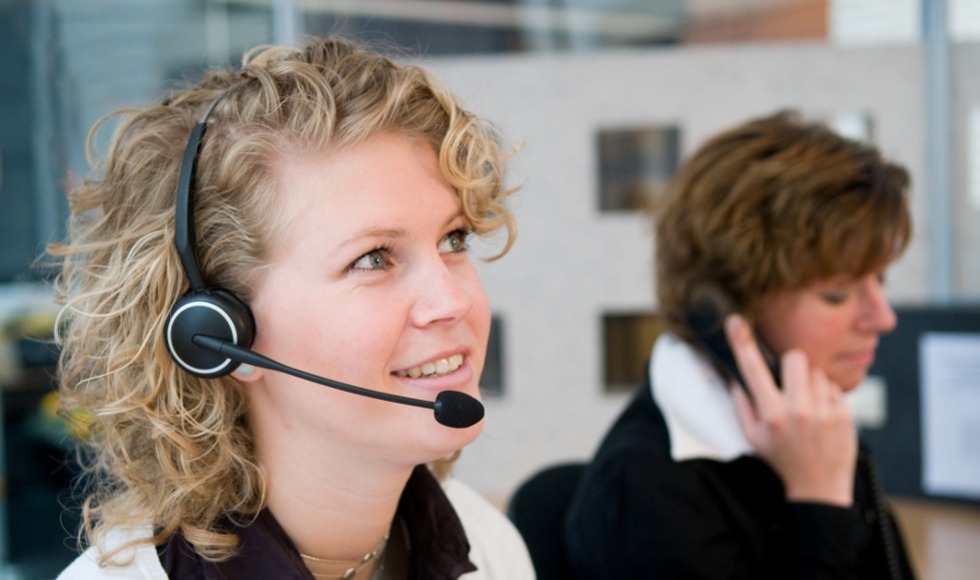 * Die Projektkompetenz wird als Note im Zeugnis separat ausgewiesen.Es handelt sich dabei jedoch nicht um ein eigenständiges Unterrichtsfach, sondern wird im Rahmen eines anderen Faches (i.d.R. Berufsfachliche Kompetenz) durchgeführt und bewertet. Bereiche/Lernfelder1. Jahr2. Jahr3. JahrPflichtbereichReligion/ Ethik	Deutsch	Gemeinschaftskunde	Englisch(1)111(1)111(1)111	Berufsfachliche Kompetenz(mit Schwerpunktbildung)	Projektkompetenz*888WahlpflichtbereichS/E-Programm, z.B. Informationsverarbeitung111Summe131313